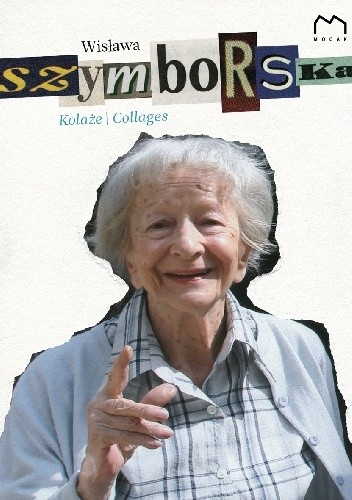 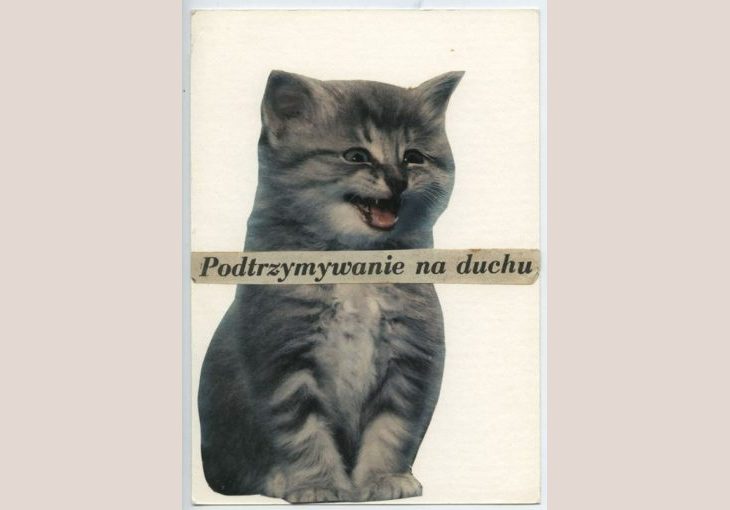 W tym roku przypada 25 rocznica otrzymania przez Wisławę Szymborską Literackiej Nagrody Nobla. Nie każdy wie, że słynęła ona nie tylko z niezwykłych wierszy. 
Poeta miała jeszcze inny talent artystyczny. 
Jej wyklejanki, kolaże i pocztówki do dziś zachwycają i bawią, ale też mówią. Proponujemy Ci konkurs. Wykonaj kolaż, wyklejankę, pocztówkę z gazet, czasopism. 
Na jeden z wybranych tematów: Ochrona przyrody. Pomoc zwierzętom. Ekologia.   Pracę – podpisaną na odwrocie, imieniem, nazwiskiem, klasą -  dostarcz do szkoły. Od 08.04.2021 do 29.04.2021r. Planujemy wystawę.  Będzie przygotowane stanowisko do ich składania na dole w szatni przy kantorku woźnych, w godzinach otwarcia szkoły – 8.00 – 15.00. Pracę (mniejszą) możesz także wrzucić do skrzynki na listy przed szkołą. Za udział w konkursie pochwały 
i oceny, także nagrody w maju, po rozstrzygnięciu. Powodzenia.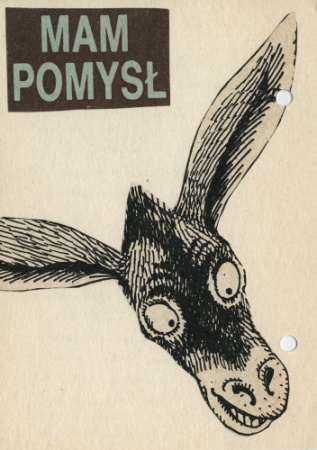 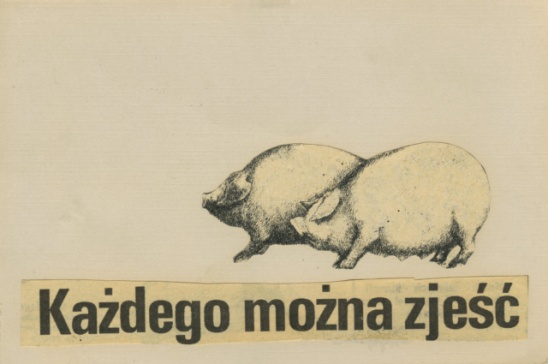 